Publicado en Girona el 21/09/2021 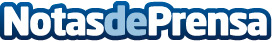 Easypromos lanza un sistema de validación automática de tíquets de compra mediante tecnología OCRLa plataforma integra la tecnología OCR (Reconocimiento Óptico de Caracteres) para la validación automática de tíquets de compraDatos de contacto:Sílvia Martí872550452Nota de prensa publicada en: https://www.notasdeprensa.es/easypromos-lanza-un-sistema-de-validacion Categorias: Marketing E-Commerce Software Consumo Innovación Tecnológica http://www.notasdeprensa.es